TERENSKA NASTAVA IZ PRIRODEUčenici  petih razreda bili su na terenskoj nastavi iz prirode. U praksi i na živim primjerima upoznali su vrste korijena, cvijeta, ploda i stabljike. Učenici su aktivno sudjelovali u pronalaženju različitih biljaka.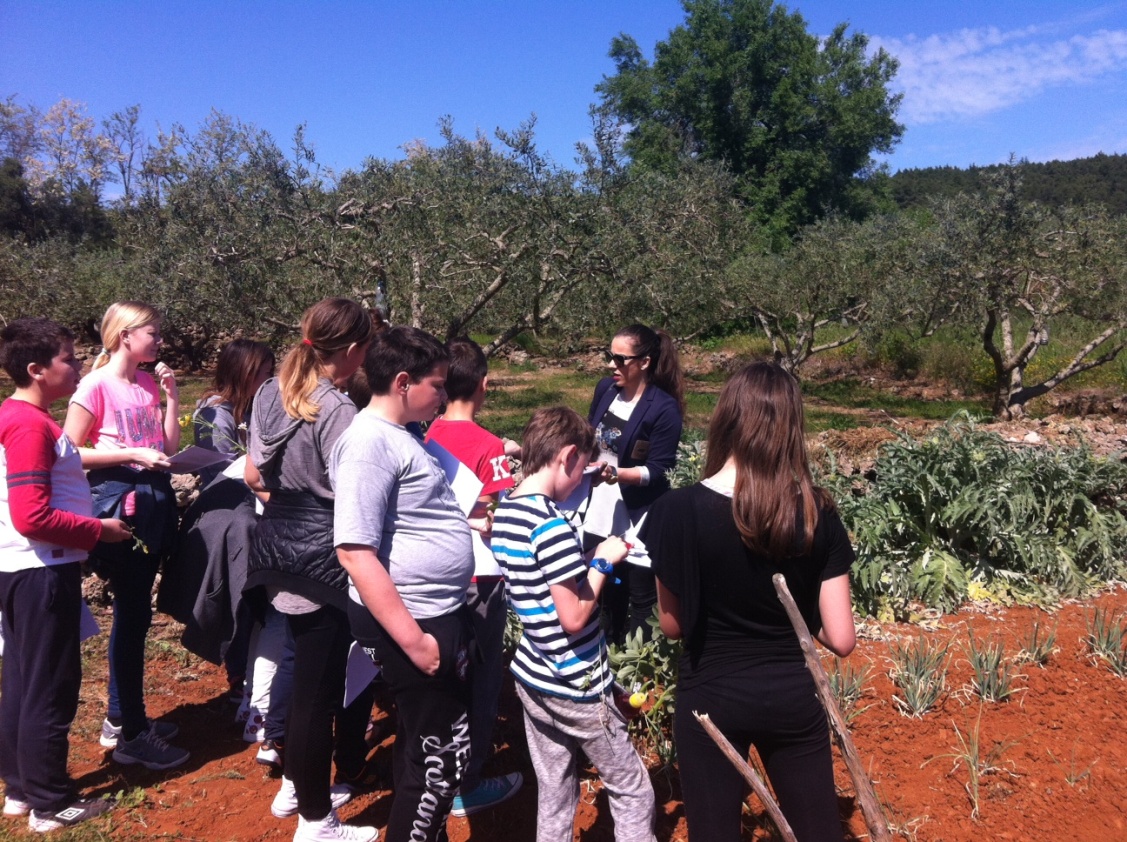 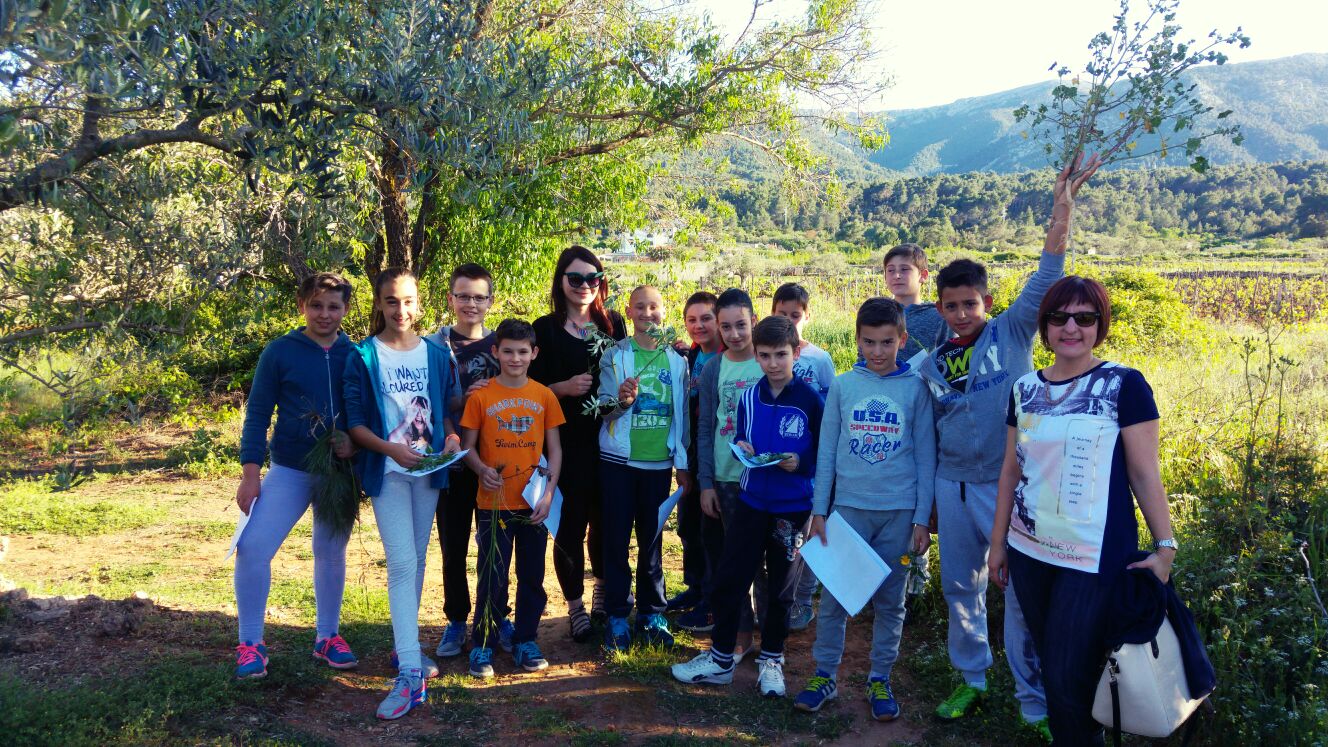 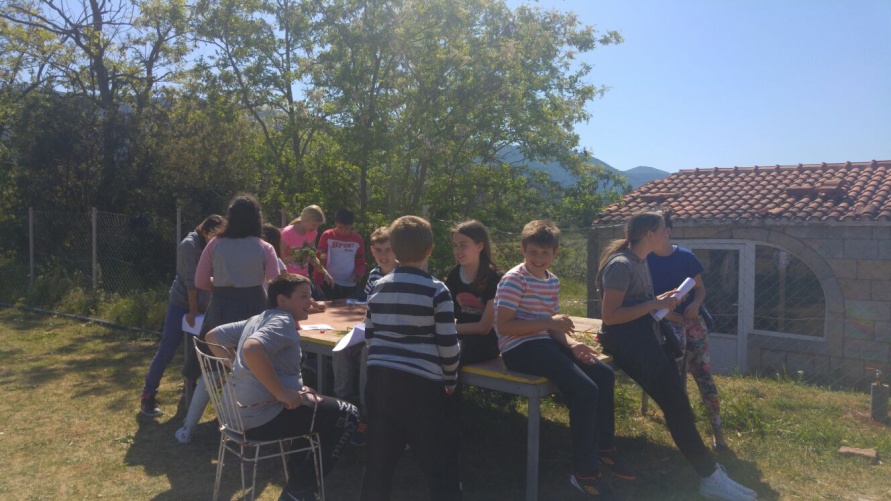 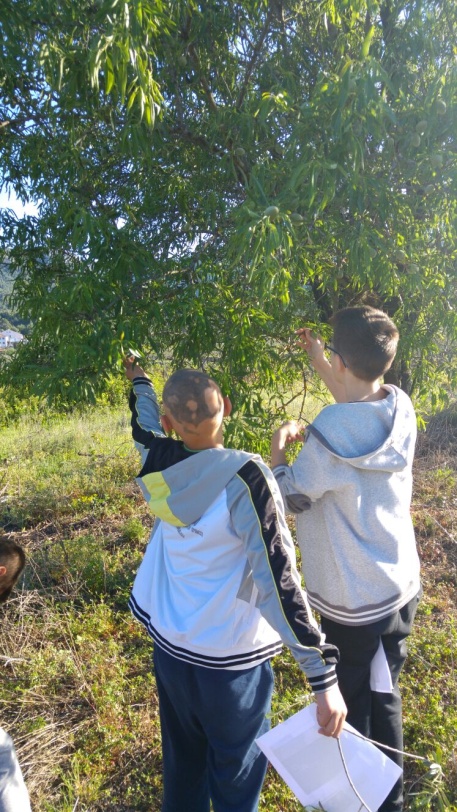 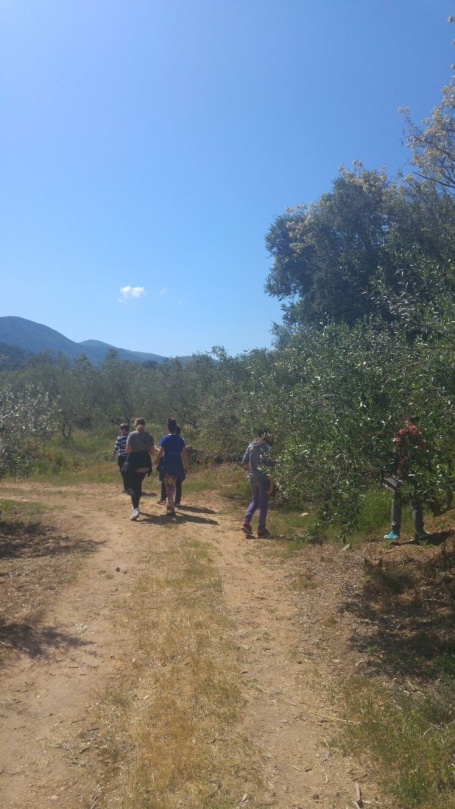 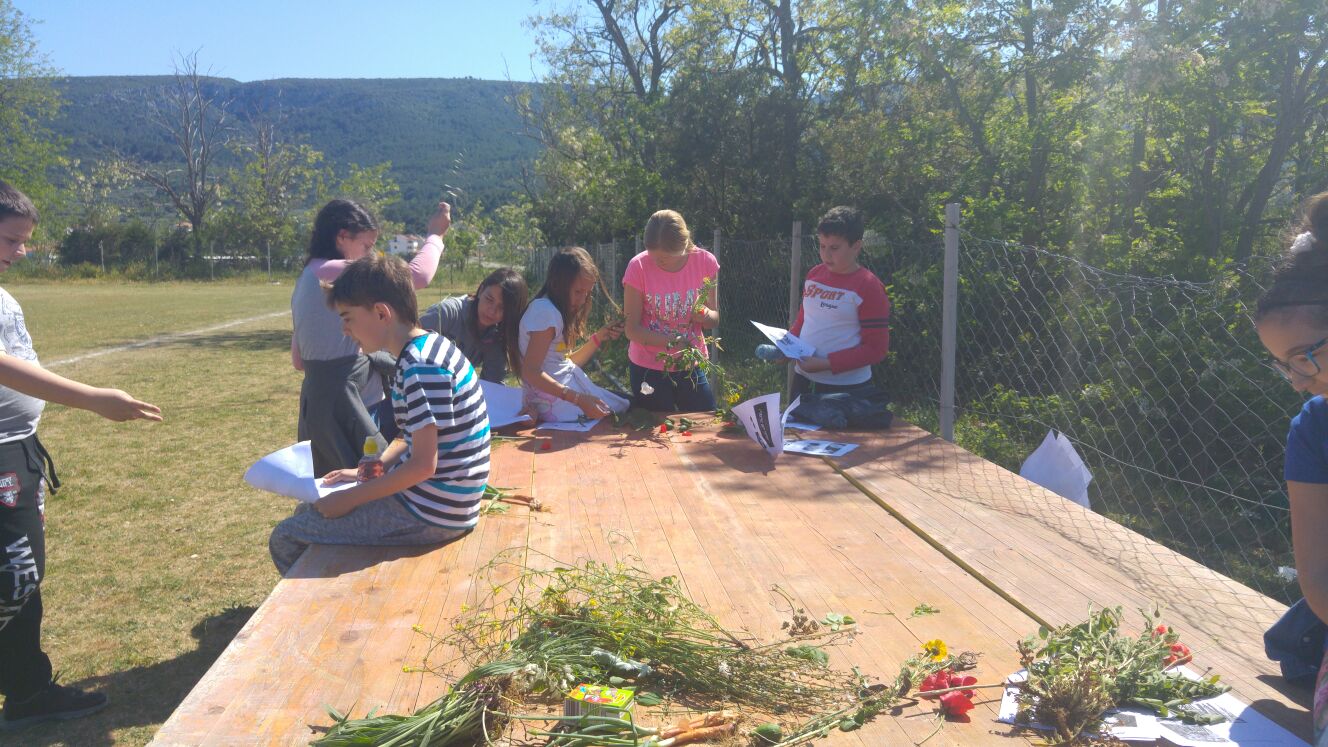 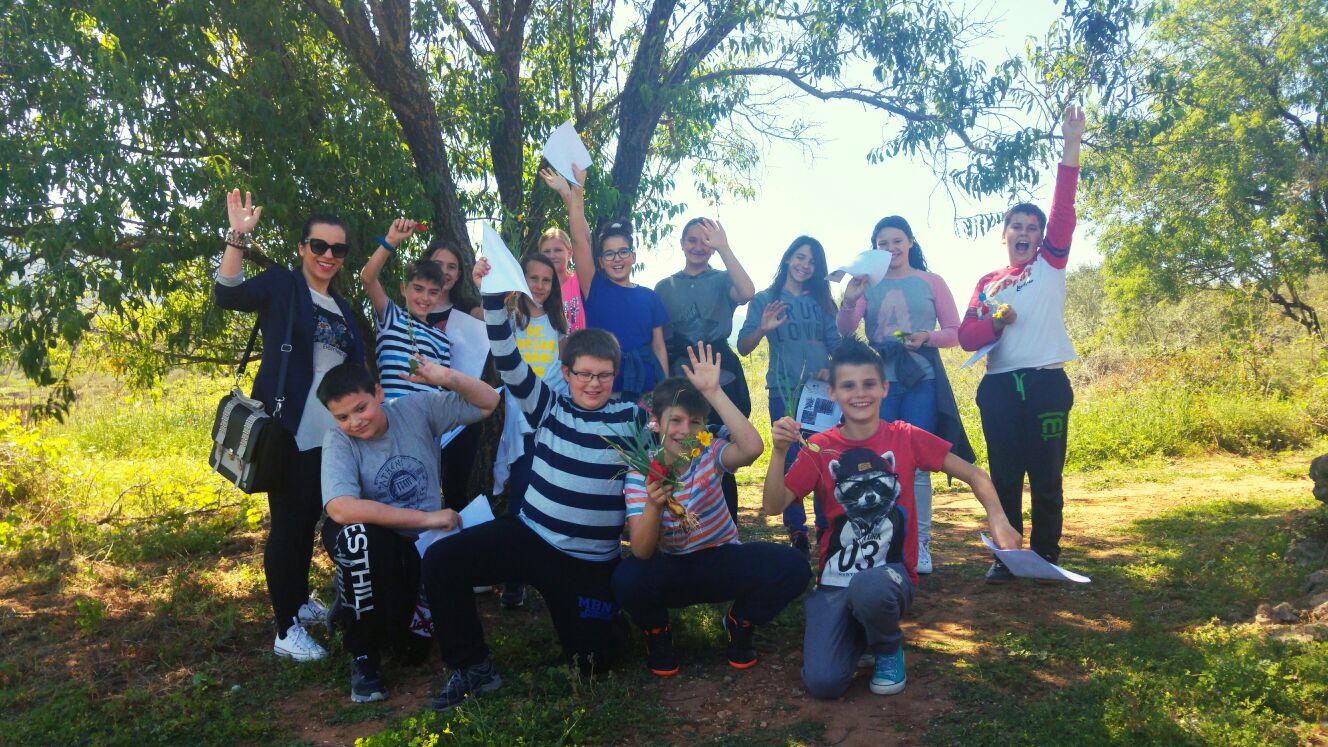 	5.b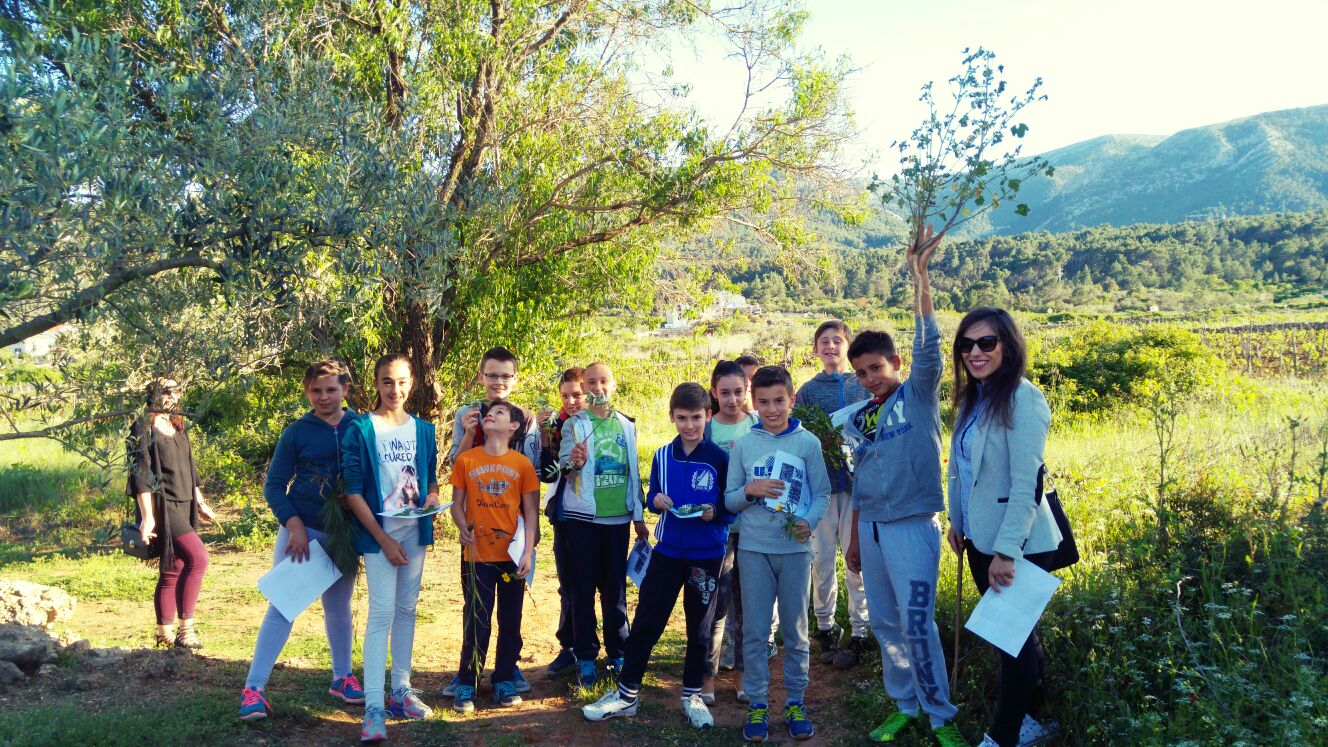 5.a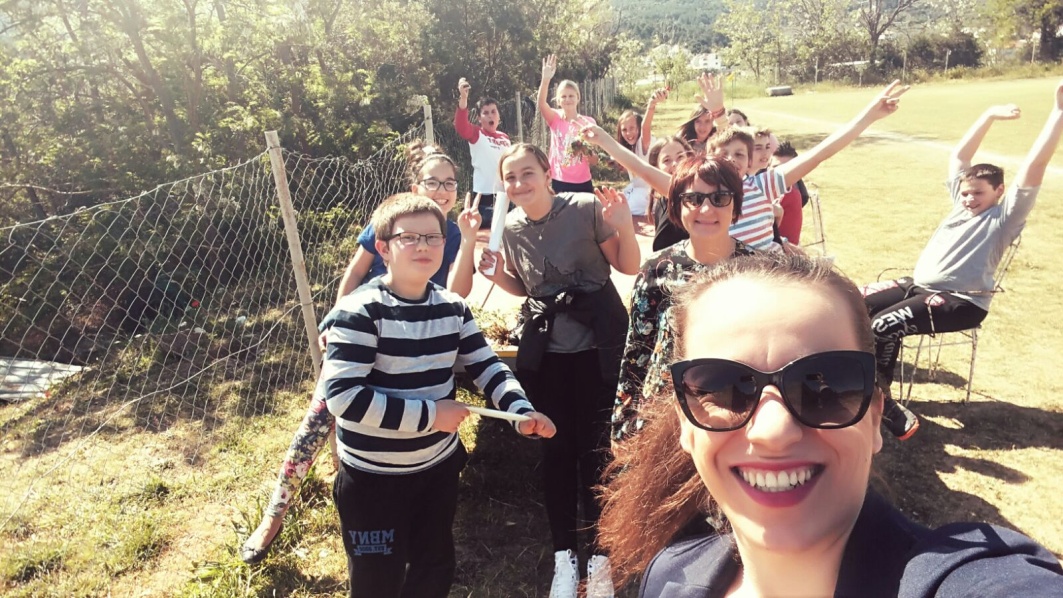 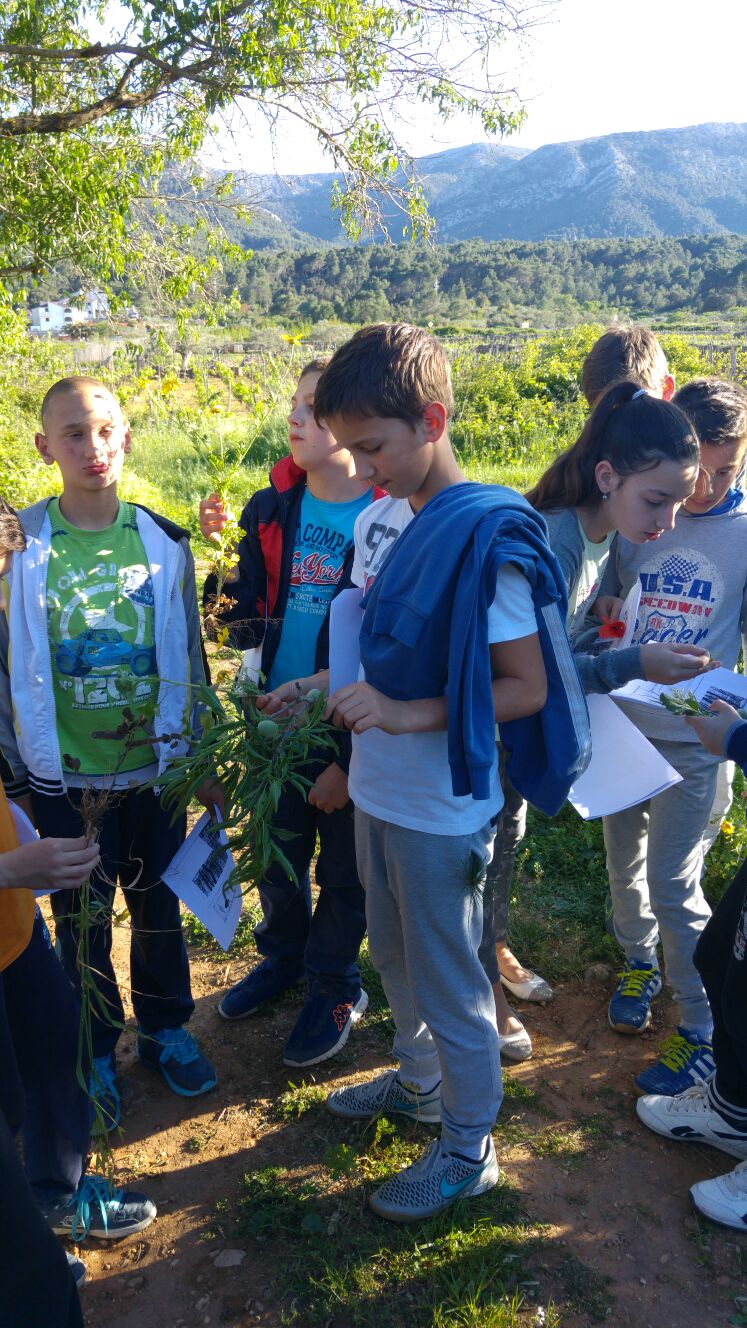 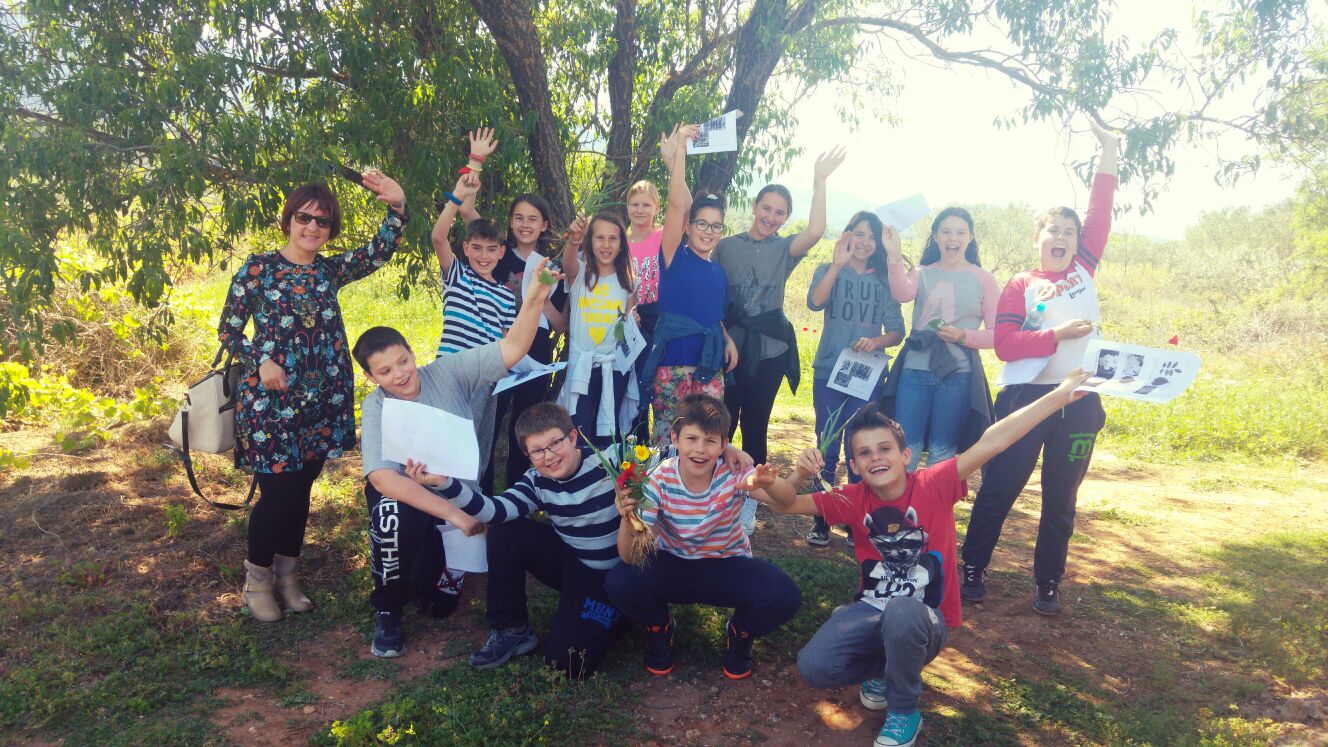 